ВИСОКА ШКОЛА СТРУКОВНИХ СТУДИЈА ЗА ОБРАЗОВАЊЕ ВАСПИТАЧА И ТРЕНЕРА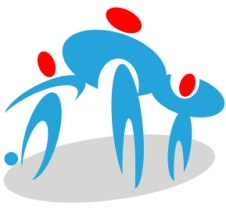                      ОПШТА ПСИХОЛОГИЈАРЕЗУЛТАТИ ПРВОГ КОЛОКВИЈУМАЛУКА ФРАНОВИЋ 	442/19	19ЛОРА ЈОНДИЋ	2425/19	13БОЈАНА ДИЗДАР	2423/19	13ТЕОДОРА РАДУЛОВИЋ	15,5АЛЕКСА БИЛБИЈА	443/19	15,5СУЗАНА ЛУЛИЋ	2438/19	17,5ИРИС АНДРАШИЋ		17НАЂА КОВАЧ	2427/19	17АЛЕКСАНДАР БИЉНАЦ	15,5МИЛАН МАТОВИЋ	454/19	17АРНАК ДЕАК	459/19	3,5ВУКАШИН ПЈЕВАЛИЦА	0ВАЊА БОЖИЋ			0САША ГРЕДЕЈЕВИЋ		0АДАМ НИМЧЕВИЋ	2428/19	2БОЈАН УЗЕЛАЦ	2421/19	0НЕНАД БОРЕНОВИЋ	437/17	2ВЕЉКО РАДОВИЋ	2431/19	0МИЛОШ ПОПОВИЋ	464/19	2МАРИНА СИМИЧИЋ	2426/19	2ДАВИД ЦУРНОВИЋ	446/19	4,5МАЈА СТЕПАРИЋ	2430/19	7МАРИЈА ВУЈКОВИЋ	2434/19	1ЉУБИША ЛУКИЋ	451/19	0НИКОЛИНА КРИЧКОВИЋ	4,5ЈОВАН ЋУШИЋ	461/19	3ЈОВАНКА РАДОВАНОВИЋ	0СЛАЂАНА ГРАОВАЦ	460/19	8ДРАЖЕН РЕБИЋ	2420/19	5,5ДАНИЈЕЛА РАЈАЧИЋ	2422/19	8СРЂАН ПАНИЋ	463/19	3АНЂЕЛА КАРТАЛИЈА	2437/19	7МИХАИЛО РИСТИЋ	409/19	8МИЛАН ЉУБОЈА	455/19	4ЈЕЛЕНА МИЛИЋЕВИЋ	2440/19	1,5				НАПОМЕНА: КОЛОКВИЈУМ СУ ПОЛОЖИЛИ СТУДЕНТИ/КИЊЕ КОЈИ ИМАЈУ 10 И ВИШЕ БОДОВАУ СУБОТИЦИ, 19.11.2019.    			     ПРОФЕСОР: ДР ЈАСМИНА КНЕЖЕВИЋ